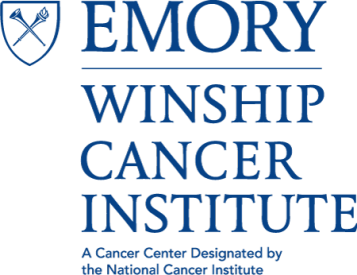 Winship Cancer InstituteLECTURE SERIESPresented byTHE CANCER CELL BIOLOGY (CCB) PROGRAM"Tackling Community Effects in Brain Tumors: Cooperation and Competition"  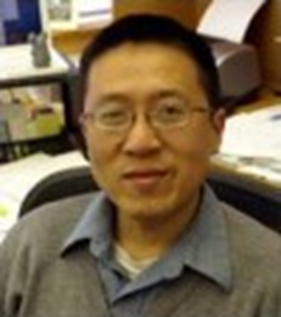 Hui Zong, PhD
Associate Professor, Microbiology, Immunology, and Cancer BiologyUniversity of Virginia School of Medicine Thursday, May 4, 2017 at 4PM
John H. Kauffman Auditorium(C5012, 5th Floor Winship)**Light refreshments provided**Contact: Antonio Kyler akyler@emory.edu  